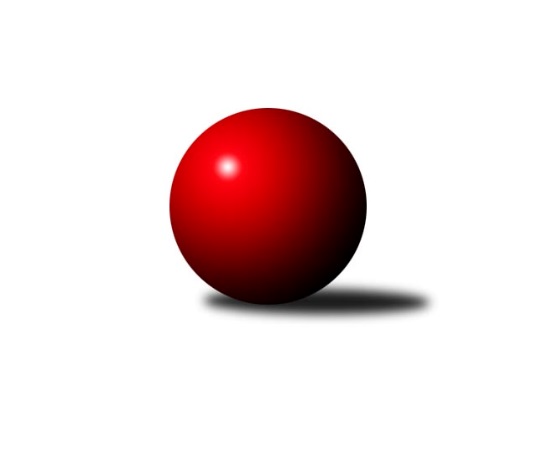 Č.16Ročník 2011/2012	24.3.2012Nejlepšího výkonu v tomto kole: 3155 dosáhlo družstvo: KK Slovan Rosice2. KLZ B 2011/2012Výsledky 16. kolaSouhrnný přehled výsledků:HKK Olomouc	- KK Šumperk ˝B˝	5:3	2905:2475	13.0:11.0	24.3.TJ Sokol Luhačovice	- KK Vyškov	3:5	3102:3121	11.0:13.0	24.3.KC Zlín	- KK PSJ Jihlava	3:5	2893:2984	13.0:11.0	24.3.SK Baník Ratiškovice	- KK Slovan Rosice	3:5	3067:3155	7.5:16.5	24.3.Tabulka družstev:	1.	TJ Lokomotiva Česká Třebová	14	11	1	2	73.5 : 38.5 	192.5 : 143.5 	 3150	23	2.	KK Slovan Rosice	14	8	0	6	59.0 : 53.0 	179.0 : 157.0 	 3044	16	3.	KC Zlín	15	8	0	7	67.5 : 52.5 	198.0 : 162.0 	 3082	16	4.	KK Vyškov	14	7	1	6	62.0 : 50.0 	176.5 : 159.5 	 3046	15	5.	KK PSJ Jihlava	14	7	0	7	55.0 : 57.0 	161.5 : 174.5 	 3041	14	6.	SK Baník Ratiškovice	14	6	0	8	56.0 : 56.0 	160.5 : 175.5 	 3049	12	7.	HKK Olomouc	14	6	0	8	45.0 : 67.0 	153.5 : 182.5 	 3015	12	8.	TJ Sokol Luhačovice	15	6	0	9	56.0 : 64.0 	155.5 : 180.5 	 2990	12	9.	KK Šumperk ˝B˝	14	3	2	9	38.0 : 74.0 	135.0 : 177.0 	 2963	8Podrobné výsledky kola:	 HKK Olomouc	2905	5:3	2475	KK Šumperk ˝B˝	Anna Kuběnová	102 	 119 	 125 	136	482 	 2:2 	 509 	 134	146 	 112	117	Anna Randová	Hana Malíšková	126 	 134 	 121 	128	509 	 2:2 	 488 	 112	121 	 124	131	Hana Likavcová	Šárka Tögelová	115 	 103 	 132 	113	463 	 2:2 	 467 	 114	113 	 120	120	Marie Effenbergerová	Alena Machalíčková	118 	 125 	 135 	111	489 	 2:2 	 484 	 112	128 	 115	129	Markéta Straková	Hana Kubáčková	115 	 108 	 132 	111	466 	 1:3 	 527 	 132	137 	 127	131	Bedřiška Šrotovározhodčí: Nejlepší výkon utkání: 527 - Bedřiška Šrotová	 TJ Sokol Luhačovice	3102	3:5	3121	KK Vyškov	Hana Krajíčková	119 	 121 	 147 	143	530 	 2:2 	 495 	 121	123 	 117	134	Monika Anderová	Ludmila Pančochová	147 	 127 	 138 	132	544 	 2:2 	 526 	 139	112 	 140	135	Kateřina Kravicová	Jana Mikulcová	118 	 153 	 125 	119	515 	 2:2 	 545 	 152	131 	 123	139	Milana Alánová	Hana Konečná	124 	 130 	 134 	122	510 	 2:2 	 514 	 122	127 	 141	124	Monika Tilšerová	Zdenka Svobodová	134 	 121 	 114 	122	491 	 0:4 	 559 	 140	127 	 136	156	Jana Vejmolová	Martina Konečná	135 	 129 	 127 	121	512 	 3:1 	 482 	 117	111 	 139	115	Pavla Fialovározhodčí: Nejlepší výkon utkání: 559 - Jana Vejmolová	 KC Zlín	2893	3:5	2984	KK PSJ Jihlava	Marta Kuběnová	133 	 126 	 111 	94	464 	 1:3 	 539 	 135	125 	 134	145	Karolína Doubková	Dita Trochtová	96 	 162 	 102 	124	484 	 2:2 	 477 	 122	106 	 137	112	Petra Valíková	Kateřina Bajerová	137 	 120 	 111 	106	474 	 2:2 	 517 	 135	112 	 132	138	Šárka Dvořáková	Marie Hnilicová	136 	 115 	 128 	121	500 	 4:0 	 472 	 120	108 	 126	118	Dana Fišerová	Šárka Nováková	127 	 116 	 129 	111	483 	 3:1 	 488 	 108	115 	 120	145	Šárka Vacková	Lenka Menšíková	111 	 125 	 133 	119	488 	 1:3 	 491 	 122	139 	 106	124	Lenka Habrovározhodčí: Nejlepší výkon utkání: 539 - Karolína Doubková	 SK Baník Ratiškovice	3067	3:5	3155	KK Slovan Rosice	Vladimíra Kobylková	120 	 114 	 131 	130	495 	 1:3 	 477 	 123	120 	 99	135	Žaneta Pávková	Dagmar Opluštilová	134 	 129 	 120 	134	517 	 2:2 	 511 	 119	136 	 134	122	Hana Veselá	Jana Mačudová	135 	 133 	 142 	137	547 	 2.5:1.5 	 546 	 135	144 	 134	133	Eva Putnová	Hana Beranová	141 	 124 	 127 	144	536 	 2:2 	 509 	 126	128 	 140	115	Renata Svobodová	Marie Kobylková	119 	 107 	 126 	134	486 	 0:4 	 545 	 134	126 	 140	145	Lenka Bružová	Marta Beranová	120 	 120 	 122 	124	486 	 0:4 	 567 	 131	139 	 167	130	Petra Klaudovározhodčí: Nejlepší výkon utkání: 567 - Petra KlaudováPořadí jednotlivců:	jméno hráče	družstvo	celkem	plné	dorážka	chyby	poměr kuž.	Maximum	1.	Ludmila Johnová 	TJ Lokomotiva Česká Třebová	558.25	367.3	191.0	3.2	8/8	(591)	2.	Jana Vejmolová 	KK Vyškov	541.69	363.2	178.5	5.6	8/8	(569)	3.	Lenka Pernikářová 	KK Vyškov	532.43	354.3	178.1	4.2	6/8	(580)	4.	Kateřina Kolářová 	TJ Lokomotiva Česká Třebová	523.08	350.2	172.9	6.5	8/8	(605)	5.	Lenka Bružová 	KK Slovan Rosice	522.52	347.7	174.9	4.5	7/8	(568)	6.	Lucie Kaucká 	TJ Lokomotiva Česká Třebová	522.52	353.5	169.0	6.7	8/8	(565)	7.	Bedřiška Šrotová 	KK Šumperk ˝B˝	522.19	362.6	159.6	7.9	6/7	(547)	8.	Ludmila Pančochová 	TJ Sokol Luhačovice	521.19	352.1	169.0	6.1	7/8	(552)	9.	Anna Kuběnová 	HKK Olomouc	520.50	354.2	166.3	6.7	8/8	(561)	10.	Milana Alánová 	KK Vyškov	518.88	357.1	161.8	7.4	8/8	(545)	11.	Marta Beranová 	SK Baník Ratiškovice	518.71	357.6	161.1	5.4	7/8	(545)	12.	Marta Kuběnová 	KC Zlín	518.24	350.8	167.4	6.4	7/9	(552)	13.	Šárka Dvořáková 	KK PSJ Jihlava	517.50	350.3	167.2	7.0	6/8	(563)	14.	Zuzana Štěrbová 	KK Vyškov	517.39	350.2	167.2	6.6	7/8	(585)	15.	Lenka Habrová 	KK PSJ Jihlava	516.27	354.3	161.9	7.4	8/8	(538)	16.	Hana Veselá 	KK Slovan Rosice	515.26	352.7	162.6	9.0	7/8	(556)	17.	Hana Rubišarová 	TJ Lokomotiva Česká Třebová	515.13	352.1	163.0	7.0	8/8	(567)	18.	Klára Pekařová 	TJ Lokomotiva Česká Třebová	513.63	356.1	157.6	8.9	7/8	(567)	19.	Hana Likavcová 	KK Šumperk ˝B˝	513.48	348.5	165.0	6.6	7/7	(572)	20.	Eva Putnová 	KK Slovan Rosice	513.47	351.8	161.6	6.9	6/8	(574)	21.	Marie Kobylková 	SK Baník Ratiškovice	512.49	351.5	161.0	6.0	7/8	(532)	22.	Jana Mačudová 	SK Baník Ratiškovice	512.29	356.7	155.6	6.4	8/8	(547)	23.	Dita Trochtová 	KC Zlín	511.79	351.1	160.6	6.1	6/9	(552)	24.	Monika Tilšerová 	KK Vyškov	511.64	355.1	156.5	8.4	6/8	(547)	25.	Hana Malíšková 	HKK Olomouc	511.00	341.4	169.6	6.3	8/8	(557)	26.	Zdenka Svobodová 	TJ Sokol Luhačovice	510.60	339.9	170.7	6.6	8/8	(577)	27.	Dagmar Opluštilová 	SK Baník Ratiškovice	510.36	350.4	159.9	7.5	7/8	(545)	28.	Eva Doubková 	KK PSJ Jihlava	510.11	349.4	160.7	7.4	6/8	(542)	29.	Petra Klaudová 	KK Slovan Rosice	509.90	348.1	161.8	8.8	8/8	(567)	30.	Hana Kubáčková 	HKK Olomouc	509.90	347.7	162.2	6.9	8/8	(534)	31.	Marie Hnilicová 	KC Zlín	508.31	349.6	158.7	10.0	7/9	(545)	32.	Šárka Nováková 	KC Zlín	507.29	349.4	157.9	8.4	9/9	(537)	33.	Anna Randová 	KK Šumperk ˝B˝	505.60	348.9	156.7	9.1	7/7	(539)	34.	Lenka Menšíková 	KC Zlín	505.50	348.3	157.3	7.5	8/9	(544)	35.	Šárka Vacková 	KK PSJ Jihlava	503.29	347.1	156.2	7.8	8/8	(602)	36.	Hana Beranová 	SK Baník Ratiškovice	501.69	343.8	157.9	7.2	7/8	(536)	37.	Vladimíra Kobylková 	SK Baník Ratiškovice	500.83	346.8	154.0	8.5	7/8	(549)	38.	Petra Valíková 	KK PSJ Jihlava	500.59	348.8	151.8	8.0	8/8	(531)	39.	Šárka Palková 	KK Slovan Rosice	499.16	342.5	156.6	8.1	7/8	(577)	40.	Dana Fišerová 	KK PSJ Jihlava	496.45	341.3	155.2	8.9	6/8	(523)	41.	Marie Chmelíková 	HKK Olomouc	494.85	342.6	152.2	10.1	8/8	(532)	42.	Martina Konečná 	TJ Sokol Luhačovice	494.17	341.1	153.1	9.0	6/8	(530)	43.	Alena Machalíčková 	HKK Olomouc	490.92	337.5	153.4	9.5	8/8	(536)	44.	Hana Konečná 	TJ Sokol Luhačovice	490.57	338.5	152.1	7.7	8/8	(544)	45.	Šárka Tögelová 	HKK Olomouc	487.05	332.7	154.3	9.3	8/8	(533)	46.	Olga Sedlářová 	KK Šumperk ˝B˝	484.69	331.4	153.3	9.6	6/7	(533)	47.	Žaneta Pávková 	KK Slovan Rosice	482.43	338.3	144.1	12.3	7/8	(512)		Jaroslava Matějíčková 	KC Zlín	548.50	371.5	177.0	4.0	2/9	(569)		Jaroslava Havranová 	HKK Olomouc	547.00	382.0	165.0	6.0	1/8	(547)		Lucie Oriňáková 	KC Zlín	540.00	355.0	185.0	7.5	2/9	(560)		Karolína Doubková 	KK PSJ Jihlava	539.00	366.0	173.0	3.0	1/8	(539)		Alena Kantnerová 	KC Zlín	537.90	365.4	172.5	4.6	5/9	(576)		Martina Zimáková 	KC Zlín	536.42	356.6	179.8	3.1	4/9	(551)		Kateřina Petková 	KK Šumperk ˝B˝	533.50	354.7	178.8	9.5	3/7	(541)		Alena Holcová 	TJ Lokomotiva Česká Třebová	532.60	361.3	171.3	6.3	5/8	(583)		Lucie Trávníčková 	KK Vyškov	528.03	358.6	169.5	6.1	5/8	(549)		Renata Svobodová 	KK Slovan Rosice	522.50	356.9	165.6	6.5	5/8	(563)		Jana Koplíková 	SK Baník Ratiškovice	519.11	362.9	156.2	8.1	3/8	(549)		Libuše Strachotová 	KK Šumperk ˝B˝	518.38	351.5	166.9	7.1	4/7	(542)		Vladimíra Dostálová 	SK Baník Ratiškovice	514.00	343.0	171.0	5.0	1/8	(514)		Markéta Straková 	KK Šumperk ˝B˝	513.73	352.0	161.7	5.9	3/7	(564)		Eva Sedláková 	TJ Lokomotiva Česká Třebová	512.97	355.2	157.8	10.9	5/8	(533)		Jana Mikulcová 	TJ Sokol Luhačovice	510.33	354.5	155.8	6.5	1/8	(528)		Michaela Pospíšilová 	KK PSJ Jihlava	509.00	347.3	161.7	6.3	1/8	(528)		Jana Malaníková 	TJ Sokol Luhačovice	506.60	346.8	159.8	8.6	5/8	(549)		Dana Tomančáková 	SK Baník Ratiškovice	504.50	333.5	171.0	8.5	2/8	(515)		Eva Rosendorfská 	KK PSJ Jihlava	504.00	350.5	153.5	6.5	2/8	(514)		Helena Konečná 	TJ Sokol Luhačovice	503.00	347.0	156.0	7.0	1/8	(503)		Martina Klaudová 	KK Slovan Rosice	500.25	345.5	154.8	9.8	2/8	(538)		Monika Anderová 	KK Vyškov	500.00	360.0	140.0	9.5	2/8	(505)		Eliška Dokoupilová 	HKK Olomouc	500.00	362.0	138.0	12.0	1/8	(500)		Hana Krajíčková 	TJ Sokol Luhačovice	499.33	348.1	151.3	8.7	5/8	(536)		Andrea Černochová 	TJ Sokol Luhačovice	499.00	339.9	159.1	4.7	3/8	(547)		Ludmila Mederová 	KK Šumperk ˝B˝	497.94	348.3	149.7	6.8	4/7	(513)		Margita Lexová 	KK PSJ Jihlava	495.60	340.3	155.3	9.0	5/8	(533)		Pavla Fialová 	KK Vyškov	492.50	328.5	164.0	5.5	2/8	(503)		Magda Winterová 	KK Slovan Rosice	488.00	333.0	155.0	10.0	1/8	(488)		Kateřina Kravicová 	KK Vyškov	486.60	345.0	141.6	11.6	5/8	(526)		Kateřina Bajerová 	KC Zlín	480.42	333.7	146.8	12.2	4/9	(533)		Vladimíra Koláčková 	TJ Sokol Luhačovice	477.00	331.0	146.0	10.5	4/8	(506)		Marie Hnilicová st. 	KC Zlín	469.00	339.0	130.0	9.0	1/9	(469)		Marie Effenbergerová 	KK Šumperk ˝B˝	467.00	343.0	124.0	12.0	1/7	(467)		Pavlína Gerešová 	KK Šumperk ˝B˝	461.78	322.8	139.0	14.8	3/7	(490)		Denisa Lučanova 	SK Baník Ratiškovice	457.00	309.0	148.0	8.0	2/8	(461)Sportovně technické informace:Starty náhradníků:registrační číslo	jméno a příjmení 	datum startu 	družstvo	číslo startu
Hráči dopsaní na soupisku:registrační číslo	jméno a příjmení 	datum startu 	družstvo	Program dalšího kola:17. kolo31.3.2012	so	10:00	KK Slovan Rosice - HKK Olomouc	31.3.2012	so	10:00	KK Vyškov - SK Baník Ratiškovice	31.3.2012	so	10:00	TJ Lokomotiva Česká Třebová - TJ Sokol Luhačovice	31.3.2012	so	13:00	KK Šumperk ˝B˝ - KK PSJ Jihlava	Nejlepší šestka kola - absolutněNejlepší šestka kola - absolutněNejlepší šestka kola - absolutněNejlepší šestka kola - absolutněNejlepší šestka kola - dle průměru kuželenNejlepší šestka kola - dle průměru kuželenNejlepší šestka kola - dle průměru kuželenNejlepší šestka kola - dle průměru kuželenNejlepší šestka kola - dle průměru kuželenPočetJménoNázev týmuVýkonPočetJménoNázev týmuPrůměr (%)Výkon2xPetra KlaudováRosice5672xPetra KlaudováRosice111.095675xJana VejmolováVyškov A5591xKarolína DoubkováJihlava109.385391xJana MačudováRatiškovice5474xJana VejmolováVyškov A107.745592xEva PutnováRosice5462xJana MačudováRatiškovice107.175472xMilana AlánováVyškov A5453xEva PutnováRosice106.985464xLenka BružováRosice5454xLenka BružováRosice106.78545